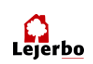 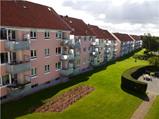  Bestyrelsesmøde d. 12. november 2020 Lejerbo afd. 004-0 Møllebakken		Hillerød d. 05-11-2020Formand. 		 Henning Thelin	HTMedlem.  		 Marianne Kehler	MKMedlem.		         	 Lene Bendtsen	LBSuppleant.		 Julie Stocklund	JSSuppleant. 		 Aage Schultz	AaSLokalinspektør.		 Morten Pedersen	MP      Møde d. 12-11-2020 kl. 16:00Mødet afholdes på lokalinspektørens kontorDagsordenPKT. 0  	Godkende referat fra sidste møde HTPKT. 1	Helhedsplan  MPPKT. 2	Husorden HT		PKT. 3	Orientering ved lokalinspektøren. MPPKT. 4	Økonomi ved lokalinspektøren MPPKT. 5	To Do Liste	 Vedr. afd. 004-0 MøllebakkenDa briksystemet til indgangsdørene er slidt,  indhentes der tilbud på et nyt system.PKT. 6	Nyt bestyrelsesmøde, dato aftalesPKT. 7	EventueltMed Venlig Hilsen					Henning ThelinFormand afd. 004-0 Møllebakken.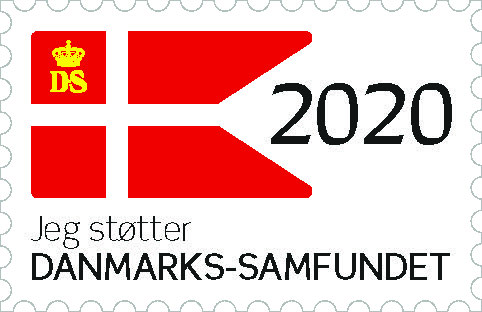 